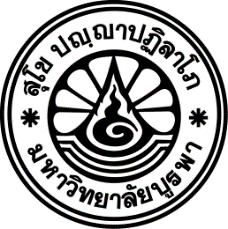 สัญญาขอรับทุนอุดหนุนการวิจัยและนวัตกรรมประเภทงบประมาณเงินอุดหนุนการวิจัยจากกองทุนวิจัยและพัฒนา ทุนสนับสนุนบุคลากรสายสนับสนุนวิชาการ เพื่อพัฒนากระบวนการปฏิบัติงานประจำสู่งานวิจัย(Routine to Research: R2R ) มหาวิทยาลัยบูรพา ประจำปีงบประมาณ พ.ศ. ๒๕๖๕--------------------------		สัญญาฉบับนี้ทำขึ้น ณ             มหาวิทยาลัยบูรพา..................................................ตำบล/แขวง     แสนสุข    อำเภอ/เขต      เมือง ................ จังหวัด    ชลบุรี.......................................
เมื่อวันที่ ........... เดือน .................................... พ.ศ. .................... ระหว่าง          มหาวิทยาลัยบูรพา   โดย รองศาสตราจารย์ ดร.จิตติมา เจริญพานิช   ตำแหน่ง รองอธิการบดีฝ่ายวิจัยและนวัตกรรม ผู้รับมอบอำนาจจากมหาวิทยาลัยบูรพา ตามหนังสือมอบอำนาจ ที่    ๑๕๖๔/๒๕๖๔     ฉบับลงวันที่ ๑ 
เดือน ตุลาคม  พ.ศ. ๒๕๖๔ แนบท้ายสัญญานี้ ซึ่งต่อไปในสัญญานี้ เรียกว่า "มหาวิทยาลัย" ฝ่ายหนึ่งกับนาย/นาง/นางสาว........................................................  นามสกุล................................................................เลขที่บัตรประจำตัวประชาชน....................................... เกิดวันที่......เดือน..................... พ.ศ.........อายุ.......ปี ตำแหน่ง........................................….....ส่วนงานที่สังกัด……........................................................................
อยู่บ้านเลขที่.....................ตรอก/ซอย..........................ถนน..........................ตำบล/แขวง.......................อำเภอ/เขต......................จังหวัด...…….…….....รหัสไปรษณีย์………....……...โทรศัพท์บ้าน……………….…โทรศัพท์มือถือ.................Email...................................โทรศัพท์ที่ทำงาน...............โทรสาร………….…..
ซึ่งต่อไปนี้เรียกว่า  "ผู้รับทุน"  อีกฝ่ายหนึ่ง คู่สัญญาได้ตกลงทำสัญญากันไว้ โดยมีข้อความดังต่อไปนี้ข้อ ๑ มหาวิทยาลัยได้ให้ทุนอุดหนุนการวิจัยและนวัตกรรม ประจำปีงบประมาณ พ.ศ. ๒๕๖๕ จากทุนสนับสนุนบุคลากรสายสนับสนุนวิชาการ เพื่อพัฒนากระบวนการปฏิบัติงานประจำสู่งานวิจัย (Routine to Research: R2R) งบประมาณเงินอุดหนุนการวิจัย จากกองทุนวิจัยและพัฒนา มหาวิทยาลัยบูรพา จำนวนเงิน...........................บาท (					)แก่ผู้รับทุนเพื่อทำการวิจัยเรื่อง  (ภาษาไทย)																						(ภาษาอังกฤษ) 																							กำหนดเวลา ๑ ปี-เดือน ตั้งแต่วันที่ .  เดือน สิงหาคม พ.ศ. ๒๕๖๕ ถึงวันที่ . เดือน กรกฎาคม พ.ศ. ๒๕๖๖........................................							........................................	      ลายมือชื่อผู้รับทุน				  ลายมือชื่อมหาวิทยาลัย	ข้อ ๒  มหาวิทยาลัยตกลงการเบิกจ่ายเงินทุนอุดหนุนการวิจัยและนวัตกรรม ให้แก่ผู้รับทุน
เป็นรายงวดแบ่งออกเป็น  ๓ งวด ดังนี้	งวดที่ ๑ ร้อยละ ๕๐ ของเงินทุนอุดหนุนการวิจัยและนวัตกรรมทั้งโครงการที่ได้รับการจัดสรรภายหลังจากการทำสัญญาแล้ว	งวดที่ ๒ ร้อยละ ๔๐ ของเงินทุนอุดหนุนการวิจัยและนวัตกรรมทั้งโครงการที่ได้รับการจัดสรรภายหลังจากที่ผู้รับทุนส่งรายงานความก้าวหน้าการวิจัยที่ได้ดำเนินการไปแล้วของเนื้องานงวดที่ ๑ ให้มหาวิทยาลัยได้รับทราบและอนุมัติ	งวดที่ ๓ ร้อยละ ๑๐ ของเงินทุนอุดหนุนการวิจัยและนวัตกรรมทั้งโครงการที่ได้รับการจัดสรร ภายหลังจากที่ผู้รับทุนส่งรายงานการวิจัยฉบับสมบูรณ์ จำนวน ๒ เล่ม พร้อม upload ไฟล์นามสกุล .pdf  หรือ .docx เข้าระบบบริหารจัดงานวิจัยของมหาวิทยาลัย (https://e-research.buu.ac.th) 
ให้มหาวิทยาลัยทราบและเป็นผู้พิจารณาอนุมัติ 	ข้อ ๓ ให้ผู้รับทุนมีหน้าที่และความรับผิดชอบดำเนินการให้เป็นไปตามข้อเสนอแผนงานวิจัยหรือข้อเสนอโครงการวิจัยให้แล้วเสร็จตามระยะเวลาที่กำหนดโดยถูกต้องครบถ้วน 	การขยายระยะเวลาของสัญญาขอรับทุน กรณีที่ผู้รับทุนไม่สามารถดำเนินการให้แล้วเสร็จภายในระยะเวลาที่กำหนด ให้ยื่นต่อกองบริหารการวิจัยและนวัตกรรมเพื่อขอขยายระยะเวลาดำเนินการวิจัยก่อนสิ้นสุดสัญญา และให้เป็นตามประกาศมหาวิทยาลัยบูรพาที่ ๐๕๕๗/๒๕๖๓ เรื่อง หลักเกณฑ์และแนวปฏิบัติในการบริหารจัดการงานวิจัยและนวัตกรรม พ.ศ. ๒๕๖๓	ข้อ ๔ ให้ทรัพย์สินทางปัญญาที่เกิดจากการทำวิจัยตามสัญญานี้ ตกเป็นของมหาวิทยาลัย และมหาวิทยาลัยสามารถนำผลงานวิจัยไปใช้ประโยชน์ หรืออนุญาตให้บุคคลอื่นนำไปใช้ประโยชน์ได้แล้วแต่กรณี ในกรณีที่มีผลประโยชน์เกิดจากทรัพย์สินทางปัญญา ให้ผู้รับทุนมีสิทธิได้รับการจัดสรรผลประโยชน์จากทรัพย์สินทางปัญญาอย่างเหมาะสมจากมหาวิทยาลัย ทั้งนี้ให้เป็นไปตามระเบียบมหาวิทยาลัยบูรพาว่าด้วยทรัพย์สินทางปัญญาของมหาวิทยาลัย พ.ศ. ๒๕๖๐ และที่แก้ไขเพิ่มเติม	ข้อ ๕  การเบิกจ่ายเงินทุนอุดหนุนการวิจัยและนวัตกรรม ให้เป็นไปตามประกาศมหาวิทยาลัยบูรพา ที่ ๐๘๔๔/๒๕๕๙ เรื่อง หลักเกณฑ์ อัตราและแนวปฏิบัติการเบิกจ่ายเงินทุนอุดหนุนโครงการวิจัย ประเภทงบประมาณเงินรายได้จากเงินอุดหนุนรัฐบาล มหาวิทยาลัยบูรพา  พ.ศ. ๒๕๕๙      ข้อ ๖ การรายงานความก้าวหน้าโครงการวิจัยให้ดำเนินการตามเอกสารแบบรายงานความก้าวหน้า แผนงานวิจัย / โครงการวิจัย ของมหาวิทยาลัยบูรพา และรายงานโครงการวิจัยฉบับสมบูรณ์ให้ดำเนินการตามเอกสารแนวทางในการจัดทำรายงานวิจัยฉบับสมบูรณ์ โครงการวิจัยประเภทงบประมาณ  เงินกองทุนวิจัยและพัฒนา ทุนสนับสนุนบุคลากรสายสนับสนุนวิชาการ เพื่อพัฒนากระบวนการปฏิบัติงานประจำสู่งานวิจัย (Routine to Research: R2R ) มหาวิทยาลัยบูรพา ประจำปีงบประมาณ พ.ศ. ๒๕๖๕โดยให้ดำเนินการตามกรอบเวลาในการติดตามความก้าวหน้าโครงการวิจัย (Time Frame)  ......................................					 		    ............................................    ลายมือชื่อผู้รับทุน					     ลายมือชื่อมหาวิทยาลัย	ข้อ ๗ ภายในกำหนดเวลาไม่เกิน ๑๘๐ วัน นับแต่ผู้รับทุนส่งรายงานการวิจัยฉบับสมบูรณ์ ผู้รับทุนต้องนำส่งหลักฐานการเผยแพร่ผลงานวิจัยหรือหลักฐานการนำผลงานวิจัยไปใช้ประโยชน์ตามวัตถุประสงค์ของประเภททุนที่ได้รับการสนับสนุน และตามที่ระบุผลผลิต ผลลัพธ์ หรือผลกระทบไว้ในข้อเสนอโครงการวิจัย	ในกรณีที่มีความจำเป็นอย่างยิ่ง ผู้รับทุนไม่อาจดำเนินการตามระยะเวลาที่กำหนดในวรรคหนึ่งได้ ให้ผู้รับทุนแจ้งกำหนดระยะเวลาดำเนินการให้มหาวิทยาลัยทราบและอนุมัติ โดยผู้รับทุนสามารถขยายระยะเวลาได้ไม่เกินหนึ่งปีนับแต่วันที่ครบกำหนดระยะเวลาส่งรายงานฉบับสมบูรณ์	ข้อ ๘ กรณีที่ผู้รับทุนผิดสัญญารับทุน หรือทำงานวิจัยไม่แล้วเสร็จตามสัญญา หรือการวิจัยนั้นจะส่งผลต่อความเสียหายของมหาวิทยาลัยบูรพา ผู้รับทุนยินยอมให้มหาวิทยาลัยบอกเลิกสัญญารับทุนอุดหนุนการวิจัยนี้ โดยผู้รับทุนจะดำเนินการฟ้องร้องมหาวิทยาลัยตามกฎหมายใด ๆ มิได้ และผู้รับทุนยินยอมชดใช้เงินทุน ทั้งหมดคืนให้แก่ผู้ให้ทุนภายใน ๖๐ วัน นับตั้งแต่วันที่ได้รับหนังสือแจ้งบอกเลิกสัญญา หากผู้รับทุนไม่ชำระภายในกำหนดเวลา ผู้รับทุนต้องชดใช้ดอกเบี้ยผิดนัดในอัตราร้อยละ ๕ ต่อปี	ข้อ ๙ ผู้รับทุนที่ผิดสัญญารับทุน หรือทำงานวิจัยไม่แล้วเสร็จตามสัญญา นอกจากต้องชดใช้เงินคืนทั้งหมดตามข้อ ๘ ให้ส่วนงานต้นสังกัดนำไปประกอบการประเมินผลการปฏิบัติงานและการพิจารณาเลื่อนเงินเดือนประจำปีหรือการบริหารงานบุคคลอื่นของผู้รับทุนด้วย	ข้อ ๑๐ ในกรณีผู้รับทุนได้รับอนุมัติให้โอนย้ายไปสังกัดหน่วยงานอื่น หรือลาออกจากมหาวิทยาลัยผู้รับทุนจะต้องดำเนินการ ดังนี้	           (๑) ผู้รับทุนหรือผู้รับงานวิจัยจะต้องคืนเงินอุดหนุนการวิจัยหรือเงินสนับสนุน
การวิจัย ที่ได้ดำเนินการ เบิกจ่ายไปบางส่วนหรือทั้งหมดให้แก่มหาวิทยาลัยและ/หรือผู้ว่าจ้าง ก่อนวันที่มหาวิทยาลัยอนุมัติให้โอนย้าย หรือลาออก แล้วแต่กรณี หรือ	           (๒) ผู้รับทุนหรือผู้รับงานวิจัยจะต้องจัดหาหัวหน้าแผนงานวิจัยหรือโครงการวิจัยแทน ทั้งนี้ ต้องได้รับความเห็นชอบจากมหาวิทยาลัยหรือส่วนงานต้นสังกัด แล้วแต่กรณี เพื่อดำเนินการตามแผนงานวิจัยหรือโครงการวิจัย ให้แล้วเสร็จ และส่งรายงานการวิจัยฉบับสมบูรณ์ให้ผู้ให้ทุนหรือผู้ว่าจ้างได้	ข้อ ๑๑ ผู้รับทุนต้องปฏิบัติตามจรรยาบรรณนักวิจัยและจริยธรรมการวิจัย กฎหมาย กฎ ระเบียบ ข้อบังคับ คำสั่ง ประกาศ และมติต่าง ๆ ที่เกี่ยวข้องกับการวิจัยโดยเคร่งครัด	ข้อ ๑๒ เอกสารแนบท้ายสัญญาดังต่อไปนี้ ถือเป็นส่วนหนึ่งของสัญญานี้	          ๑๒.๑ เอกสารหมายเลข ๑  ข้อเสนอแผนงานวิจัย/ โครงการวิจัย	จำนวน 	       หน้า	          ๑๒.๒ เอกสารหมายเลข ๒  กรอบระยะเวลาในการติดตามการวิจัย จำนวน  ๑  หน้า......................................					 		 ............................................    ลายมือชื่อผู้รับทุน					     ลายมือชื่อมหาวิทยาลัย	ข้อความใด ๆ ในเอกสารแนบท้ายสัญญาที่ขัดแย้งกับข้อความในสัญญานี้ ให้ใช้ข้อความ
ในสัญญานี้บังคับสัญญานี้ทำขึ้นสองฉบับมีข้อความตรงกัน คู่สัญญาได้อ่านและเข้าใจข้อความในสัญญานี้โดยตลอดแล้ว จึงได้ลงลายมือชื่อไว้เป็นสำคัญต่อหน้าพยานของแต่ละฝ่าย และต่างเก็บไว้คนละฉบับ(ลงชื่อ) .......................................................................... มหาวิทยาลัย              (รองศาสตราจารย์ ดร.จิตติมา เจริญพานิช)ตำแหน่ง       รองอธิการบดีฝ่ายวิจัยและนวัตกรรม(ลงชื่อ) ........................................................................... ผู้รับทุน         (..........................................................................)ตำแหน่ง..........................................................................(ลงชื่อ) ........................................................................... พยาน                        (ดร.ศิริทัศน์  เขตตานุรักษ์)ตำแหน่ง    ผู้ช่วยอธิการบดีฝ่ายยกระดับคุณภาพงานวิจัย(ลงชื่อ) ........................................................................... พยาน         (..........................................................................)ตำแหน่ง..........................................................................